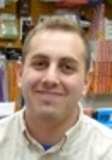 Michael Mirth 42 Spruce Lane, Valley Stream NY 11581 EDUCATION 2008-2011 State University of New York at Potsdam                           Potsdam, NY The Crane School of Music B.M Guitar Performance  Studied classical guitar under Dr. Douglas Rubio  Performed in master classes for Stanley Yates, Mir Ali, Bucky Pizzarelli and The Count Basie rhythym section.  Performed in Jazz, Contemporary, Latin and Guitar ensembles.  Toured with Latin Ensemble to various cities throughout Mexico and Canada for two consecutive summers. 2006-2008      Five Towns College                                     Dix Hills, NY  Studied jazz guitar under Peter Rogine for two years.  Received Tony Mottola award for outstanding artistic achievement as a student SUMMARY OF SKILLS An in depth understanding and knowledge of the following and its application to the guitar.  Technique Studies (electric- alternate picking exercises/arpeggios, classical- use of PIMA, tremolo and rasgueado techniques)  Scales (open string, segovia and 3 note per string modes)  Improvisation (application of scales/arpeggios used over standard chord changes)  Music Theory (construction of chords, scales, key signatures and fundamentals of figured bass)  Ear Training (chord and interval identification, learning songs by ear and transcription) WORK EXPERIENCE 2011-2012      Joy Music School                                         Little Neck, NY Guitar Instructor  Taught 40 students a week all ranging from children to adults.  Utilized a variety of teaching techniques geared towards children including the use of games and mixed media. 2009-2011      Private Instructor                                           Potsdam. NY  Received credit for teaching non music majors guitar and fundamentals of music theory.  Prepared each student to perform in a concert for non music majors at the end of each semester 2006-2007      The Music Gallery                                          Hewlett, NY Taught over 40 students a week privately, also directed group classes and scheduling of lessons.  Prepared students for NYSSMA levels 1-6 jazz and classical guitar. 